Overview:Job Responsibilities:Special Requirements:Salary:Benefits:Date AvailableSend Resumes to: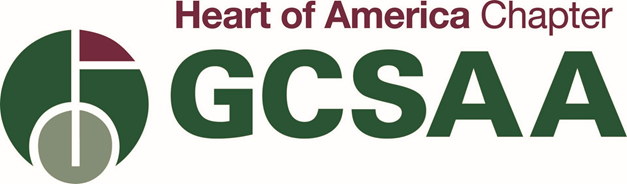 Job Posting Title-Assistant Golf Course SuperintendentCourse Name: Hallbrook CCAddress: 11200 Overbrook RoadCity, State, Zip Code: Leawood, KS 66211Hallbrook CC is an 18-hole private Tom Fazio design located in Leawood, KS.  Established in 1988, the golf course was built on the famous Hall family farm.  The Club has a rich history and continues to invest to maintain status as a premier golf and country club in Kansas City.Ability to obtain KS pesticide applicator license within 6 months of employment.$50,000-$60,000Performance bonus potential, health/dental/vision, matching 401K, Monday golf, cell phone and uniform allowance.ImmediatelyMike Studier, CGCSmstudier@hallbrookcc.org